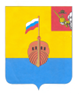 РЕВИЗИОННАЯ КОМИССИЯ ВЫТЕГОРСКОГО МУНИЦИПАЛЬНОГО РАЙОНА162900, Вологодская область, г. Вытегра, пр. Ленина, д.68тел. (81746) 2-22-03, факс (81746) ______,    e-mail: revkom@vytegra-adm.ruЗАКЛЮЧЕНИЕна проект решения Совета сельского поселения Кемское  22.09.2023 г.                                                                                г. ВытеграЗаключение Ревизионной комиссии Вытегорского муниципального района на проект решения Совета сельского поселения Кемское  «О внесении изменений в решение Совета сельского поселения Кемское от 19 декабря 2022 года № 14» подготовлено в соответствии с требованиями Бюджетного кодекса Российской Федерации, Положения о Ревизионной комиссии Вытегорского муниципального района, на основании заключённого соглашения между Советом сельского поселения Кемское и Представительным Собранием Вытегорского муниципального района на 2023 год.            Проектом решения вносятся изменения в решение Совета сельского поселения Кемское от 19 декабря 2022 года № 14 «О бюджете сельского поселения Кемское на 2023 год и плановый период 2024 и 2025 годов».         Проектом решения предлагается внести изменения в доходную часть бюджета поселения на 2023 год.         Изменения в показатели бюджета поселения на 2023 год приведены в таблице:        Общий плановый объем доходов бюджета в 2023 году увеличится на 81,5 тыс. рублей (+2,0%) и составит 4152,2 тыс. рублей. План поступлений налоговых и неналоговых доходов останется без изменений и составит 237,0 тыс. рублей. Объем безвозмездных поступлений увеличится на 81,5 тыс. рублей (+2,1%) за счет поступления дотаций на сбалансированность бюджетов. Общий плановый объем дотаций составит 3494,4 тыс. рублей, безвозмездных поступлений в целом 3915,2 тыс. рублей. Дополнительно поступившие дотации направлены на возмещение выпадающих налоговых доходов в связи с возвратом земельного налога с организаций. Доля безвозмездных поступлений в общем объеме доходов поселения – 94,3 %, доля налоговых и неналоговых доходов – 5,7 %.        Расходная часть бюджета не изменится, общий плановый объем - 4434,8 тыс. рублей.          В результате внесенных изменений дефицит бюджета сократится на 81,5 тыс. рублей и составит 282,6 тыс. рублей. Размер дефицита соответствует нормам статьи 92.1 Бюджетного кодекса Российской Федерации. Источник финансирования дефицита бюджета - изменение средств на счетах бюджета по состоянию на 01.01.2023 года.                    Проектом решения внесены соответствующие изменения в приложения к решению от 19 декабря 2022 года № 14 «О бюджете сельского поселения Кемское на 2023 год и плановый период 2024 и 2025 годов».               Выводы и предложения.         Представленный проект решения Совета сельского поселения Кемское  «О внесении изменений в решение Совета сельского поселения Кемское от 19 декабря 2022 года № 14» соответствует требованиям бюджетного законодательства. Аудитор Ревизионной комиссии                                                  О.Е. Нестерова Утверждено решением о бюджете от 19.12.22 № 14 Предлагаемые проектом решения измененияИзменение % измененияДоходы, всего (тыс. рублей)4070,74152,2+81,5+2,0%Налоговые и неналоговые доходы237,0237,00,00,0%Безвозмездные поступления 3833,73915,2+81,5+2,1%Расходы, всего (тыс. рублей)4434,84434,8       0,0        -Дефицит (-), профицит (+) бюджета         -364,1-282,6